Inschrijving Chirokamp Deinze 2020 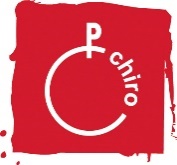  Dit formulier dient VOLLEDIG ingevuld te worden door een ouder of voogd.

Graag ingevuld formulier mailen naar
janavandenborre @hotmail.com  +  chirodenderleeuw @hotmail.com

OF exemplaar afprinten en ingevuld exemplaar in een enveloppe in de chirobus stoppen
aan het Chirolokaal, Thontlaan 50 te Denderleeuw.

Schrijf je meerdere kinderen in? 
Dan is het voldoende om 1 exemplaar in te vullen voor alle kinderen. Dit formulier dient VOLLEDIG ingevuld te worden door een ouder of voogd.

Graag ingevuld formulier mailen naar
janavandenborre @hotmail.com  +  chirodenderleeuw @hotmail.com

OF exemplaar afprinten en ingevuld exemplaar in een enveloppe in de chirobus stoppen
aan het Chirolokaal, Thontlaan 50 te Denderleeuw.

Schrijf je meerdere kinderen in? 
Dan is het voldoende om 1 exemplaar in te vullen voor alle kinderen.Naam ouderNaam en voornaam lid/ledenChiro-afdeling lid/ ledenAdresGeboortedatumE-mailadres ouderTelefoonnummer 
moederTelefoonnummer
vaderVegetarisch
(aanduiden)   JA                                         NEENOpmerkingen,
Extra informatie die de
leiding dient te weten?Kostprijs1 kind (10 dagen) = €1501 Speelclubber (7 dagen) = €120Per extra kind = - €15-> Voorbeeld 2 kinderen 10 dagen = totaal van €285
-> Voorbeeld 2 kinderen 7 dagen = totaal van €225
-> Voorbeeld 1 kind 7 dagen + 1 kind 10 dagen = totaal van €255
-> Voorbeeld 1 kind 7 dagen + 2 kinderen 10 dagen =totaal €390BetalingBetalen op het rekeningnummer :
CHIRO DENDERLEEUW
BE36 0682 1179 5281

Medeling: naam lid/leden + AFDELING LID/LEDEN
-> Voorbeeld:  Jana ASPI

Uiterlijke betaaldatum: maandag 6 juli
Hierbij bevestig ik                                                          (naam ouder)  dat 
                                                                                         (naam kind/kinderen)
meegaat op Chirokamp naar Deinze.     
                                         
Hierbij bevestig ik                                                          (naam ouder)  dat 
                                                                                         (naam kind/kinderen)
meegaat op Chirokamp naar Deinze.     
                                         